Name: __________________________						Date: ___________Linear Equations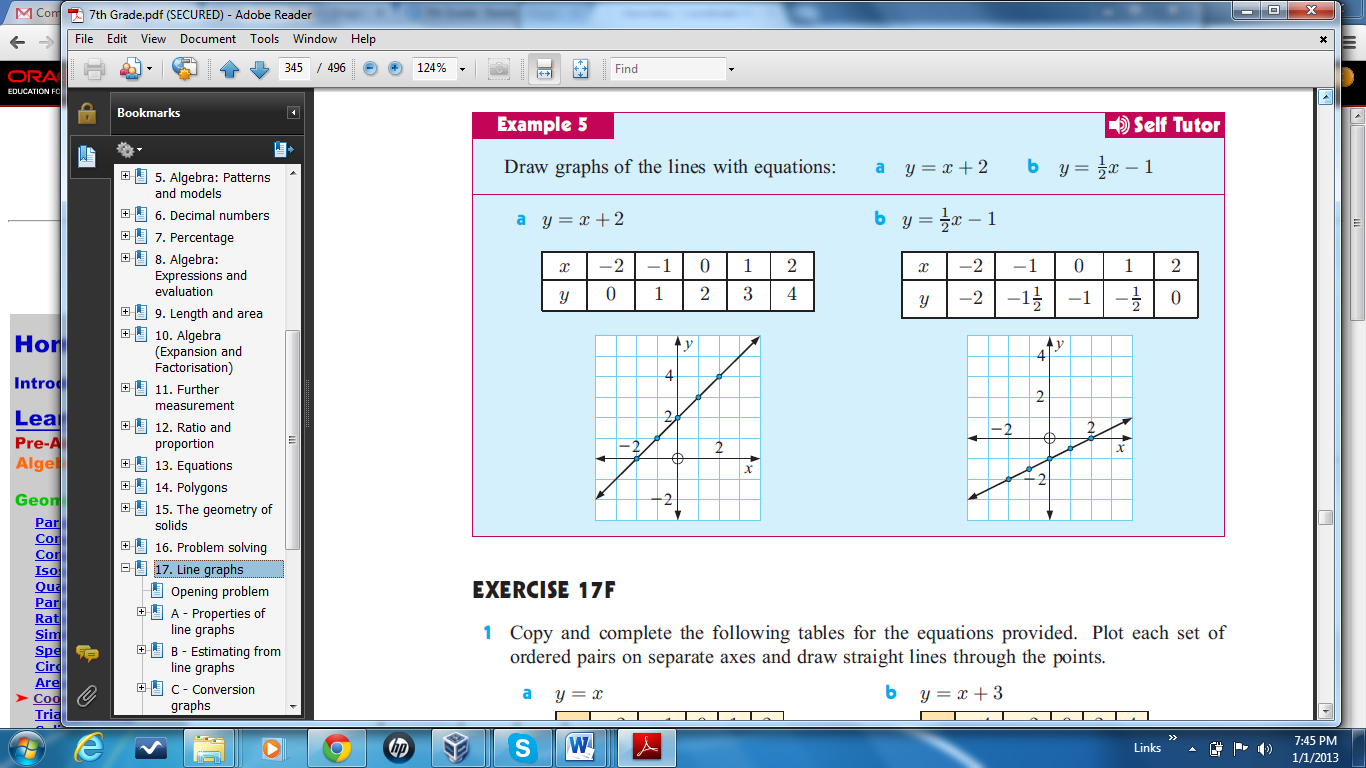 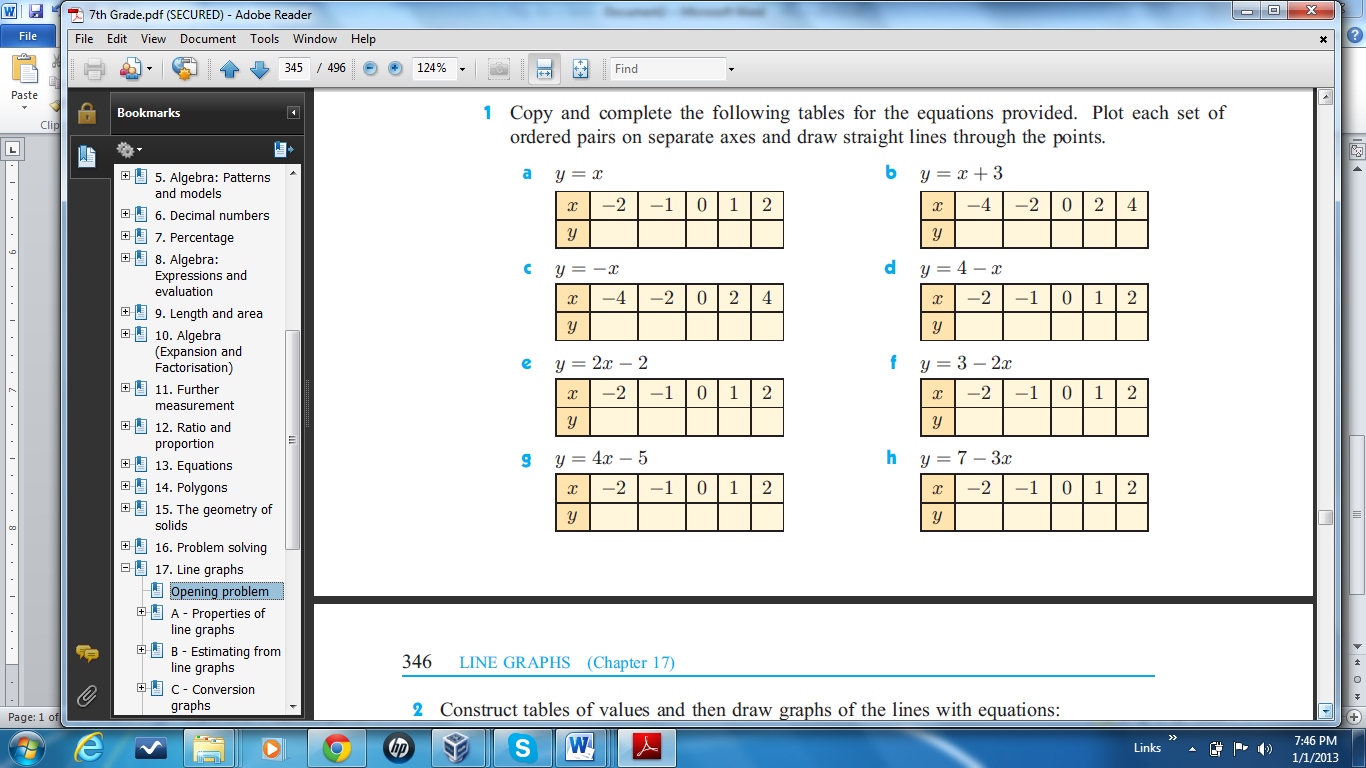 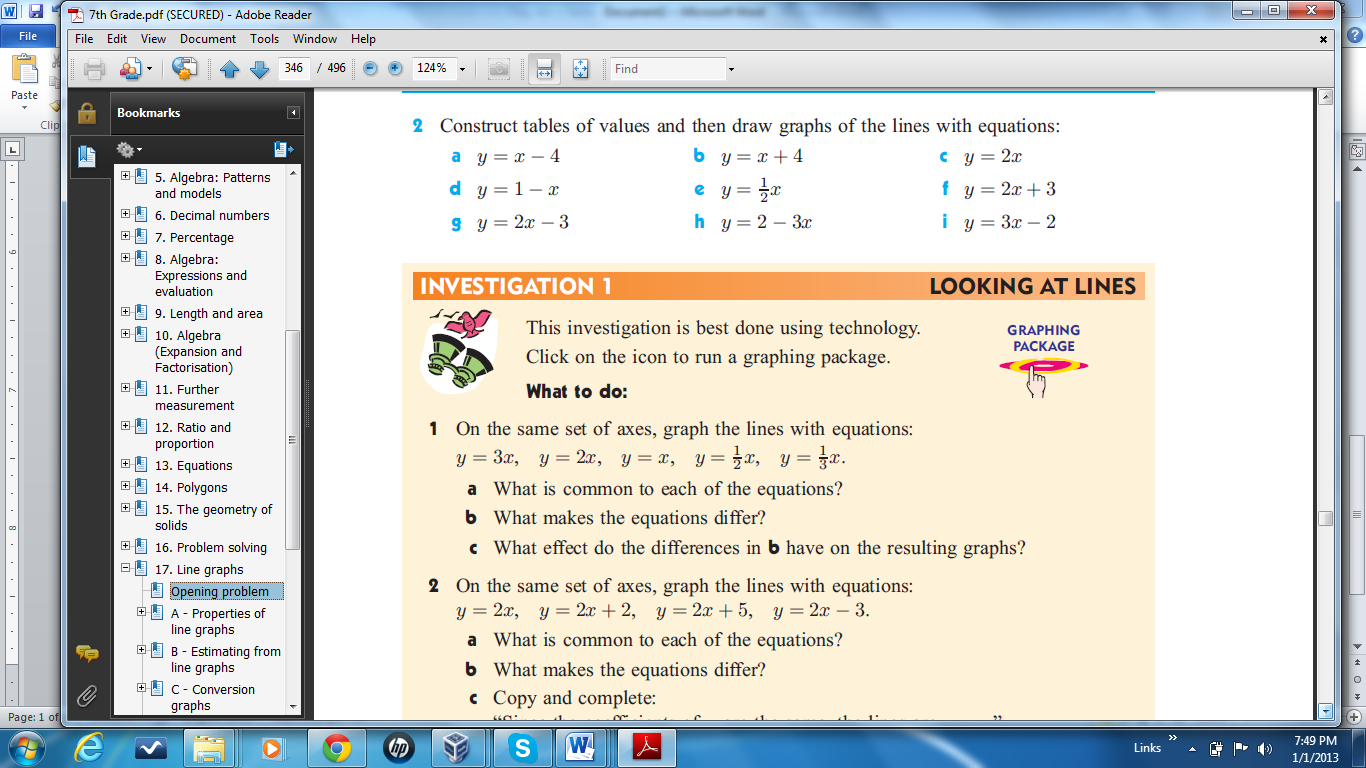 